Welcome to Zion!
All worshippers please fill out an attendance card in the pew rack and let us know how we might be of service to you.  Holy Communion at ZionThe Lord’s Supper is celebrated at this congregation as Jesus has given it. As he says, our Lord gives into our mouths not only bread and wine but his very body and blood to eat and to drink for the forgiveness of sins and to strengthen our union with him and with one another. Our Lord invites to his table those who trust his words, repent of all sin, and set aside any refusal to forgive and love as he forgives and loves us, that they may show forth his death until he comes. All communicants need to register in the narthex prior to the service.Because those who eat and drink our Lord’s body and blood unworthily do great harm and because Holy Communion is a confession of the faith which is confessed at this altar, any who are not yet instructed, in doubt, or who hold a confession differing from that of this congregation and The Lutheran Church—Missouri Synod, are asked not to commune until they are able to speak with our pastor first.  He is happy to visit with you about the Christian faith and how to receive the Lord’s Supper for your good and for the good of others. Those not communing are invited to come to the altar, cross your arms in front of you, and bow your head to receive a pastoral blessing.God Gives the Gift of a Child to Destroy DeathThe Lord opened the barren womb of Hannah and gave her the gift of the son for whom she prayed, and in grateful response she presented and gave the child, Samuel, to the Lord’s service. “As long as he lives, he is lent to the Lord” (1 Sam. 2:28). So, too, did Mary and Joseph present the Child promised from the fall, born of a virgin’s womb. The true offering wasn’t the turtledoves or young pigeons. It was the Child they carried. This Child has come to “destroy the one who has the power of death, that is, the devil, and deliver all those who through fear of death were subject to lifelong slavery” (Heb. 2:14b–15). Set free by His advent in our flesh and the promise of what He would do “in the service of God, to make propitiation for the sins of the people” (Heb. 2:17b), Simeon and Anna rejoiced, and we with them, for we know that we, too, can face death unafraid and “depart in peace” (Luke 2:29) when our time comes.ZIONLUTHERANCHURCH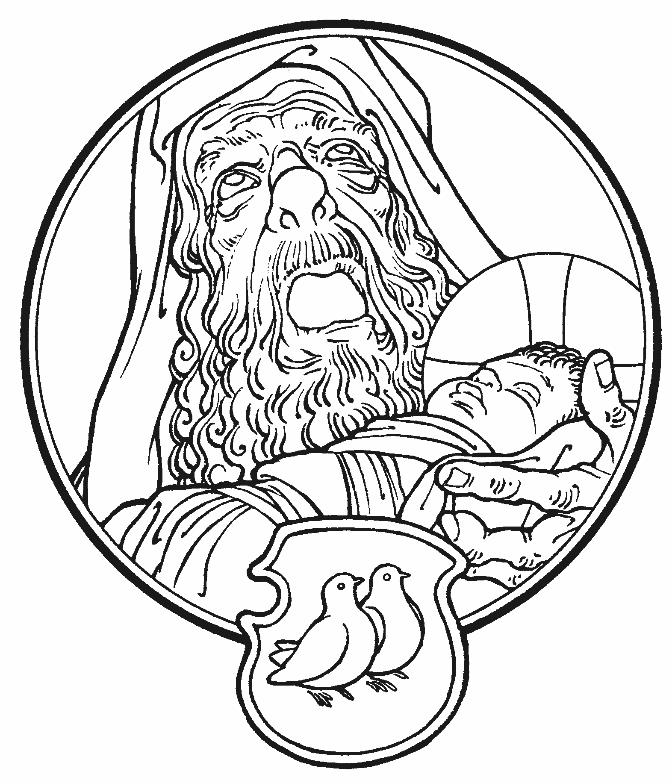 KEARNEY, NEBRASKAPrayers for Our MembersPrayers for Our MembersPrayers for Our MembersPrayers for Our MembersPrayers for Our MembersPrayers for Our MembersPrayers for Our MembersPrayers for Our MembersPrayers for Our MembersPrayers for Our MembersPrayers for Our MembersPrayers for Our MembersPrayers for Our MembersPrayers for Our MembersPrayers for Our MembersNorman Abels (Brookstone Meadows – Elkhorn)Norman Abels (Brookstone Meadows – Elkhorn)Norman Abels (Brookstone Meadows – Elkhorn)Norman Abels (Brookstone Meadows – Elkhorn)Norman Abels (Brookstone Meadows – Elkhorn)Norman Abels (Brookstone Meadows – Elkhorn)Norman Abels (Brookstone Meadows – Elkhorn)Norman Abels (Brookstone Meadows – Elkhorn)Norman Abels (Brookstone Meadows – Elkhorn)Norman Abels (Brookstone Meadows – Elkhorn)Norman Abels (Brookstone Meadows – Elkhorn)Norman Abels (Brookstone Meadows – Elkhorn)Norman Abels (Brookstone Meadows – Elkhorn)Norman Abels (Brookstone Meadows – Elkhorn)HealingHealingJudy AhrensJudy AhrensJudy AhrensJudy AhrensJudy AhrensJudy AhrensJudy AhrensJudy AhrensJudy AhrensJudy AhrensJudy AhrensJudy AhrensJudy AhrensJudy AhrensHealingHealingVaughn Albrecht (Northridge)Vaughn Albrecht (Northridge)Vaughn Albrecht (Northridge)Vaughn Albrecht (Northridge)Vaughn Albrecht (Northridge)Vaughn Albrecht (Northridge)Vaughn Albrecht (Northridge)Vaughn Albrecht (Northridge)Vaughn Albrecht (Northridge)Vaughn Albrecht (Northridge)Vaughn Albrecht (Northridge)Vaughn Albrecht (Northridge)Vaughn Albrecht (Northridge)Vaughn Albrecht (Northridge)HealingHealingTom & DyAnn AltwineTom & DyAnn AltwineTom & DyAnn AltwineTom & DyAnn AltwineTom & DyAnn AltwineTom & DyAnn AltwineTom & DyAnn AltwineTom & DyAnn AltwineTom & DyAnn AltwineTom & DyAnn AltwineTom & DyAnn AltwineTom & DyAnn AltwineTom & DyAnn AltwineTom & DyAnn AltwineHealingHealingLyle Colsden (Mother Hull)Lyle Colsden (Mother Hull)Lyle Colsden (Mother Hull)Lyle Colsden (Mother Hull)Lyle Colsden (Mother Hull)Lyle Colsden (Mother Hull)Lyle Colsden (Mother Hull)Lyle Colsden (Mother Hull)Lyle Colsden (Mother Hull)Lyle Colsden (Mother Hull)Lyle Colsden (Mother Hull)Lyle Colsden (Mother Hull)Lyle Colsden (Mother Hull)Lyle Colsden (Mother Hull)HealingHealingBrenda FletcherBrenda FletcherBrenda FletcherBrenda FletcherBrenda FletcherBrenda FletcherBrenda FletcherBrenda FletcherBrenda FletcherBrenda FletcherBrenda FletcherBrenda FletcherBrenda FletcherBrenda FletcherHealingHealingPat Flodine (Cambridge Court)Pat Flodine (Cambridge Court)Pat Flodine (Cambridge Court)Pat Flodine (Cambridge Court)Pat Flodine (Cambridge Court)Pat Flodine (Cambridge Court)Pat Flodine (Cambridge Court)Pat Flodine (Cambridge Court)Pat Flodine (Cambridge Court)Pat Flodine (Cambridge Court)Pat Flodine (Cambridge Court)Pat Flodine (Cambridge Court)Pat Flodine (Cambridge Court)Pat Flodine (Cambridge Court)HealingHealingVi Fox (Prairie View)Vi Fox (Prairie View)Vi Fox (Prairie View)Vi Fox (Prairie View)Vi Fox (Prairie View)Vi Fox (Prairie View)Vi Fox (Prairie View)Vi Fox (Prairie View)Vi Fox (Prairie View)Vi Fox (Prairie View)Vi Fox (Prairie View)Vi Fox (Prairie View)Vi Fox (Prairie View)Vi Fox (Prairie View)HealingHealingVerleen GentryVerleen GentryVerleen GentryVerleen GentryVerleen GentryVerleen GentryVerleen GentryVerleen GentryVerleen GentryVerleen GentryVerleen GentryVerleen GentryVerleen GentryVerleen GentryHealingHealingTiffany HartmanTiffany HartmanTiffany HartmanTiffany HartmanTiffany HartmanTiffany HartmanTiffany HartmanTiffany HartmanTiffany HartmanTiffany HartmanTiffany HartmanTiffany HartmanTiffany HartmanTiffany HartmanHealingHealingRuby HatfieldRuby HatfieldRuby HatfieldRuby HatfieldRuby HatfieldRuby HatfieldRuby HatfieldRuby HatfieldRuby HatfieldRuby HatfieldRuby HatfieldRuby HatfieldRuby HatfieldRuby HatfieldHealingHealingCarol HerronCarol HerronCarol HerronCarol HerronCarol HerronCarol HerronCarol HerronCarol HerronCarol HerronCarol HerronCarol HerronCarol HerronCarol HerronCarol HerronHealingHealingKeith NuttelmanKeith NuttelmanKeith NuttelmanKeith NuttelmanKeith NuttelmanKeith NuttelmanKeith NuttelmanKeith NuttelmanKeith NuttelmanKeith NuttelmanKeith NuttelmanKeith NuttelmanKeith NuttelmanKeith NuttelmanHealingHealingGeraldine RoederGeraldine RoederGeraldine RoederGeraldine RoederGeraldine RoederGeraldine RoederGeraldine RoederGeraldine RoederGeraldine RoederGeraldine RoederGeraldine RoederGeraldine RoederGeraldine RoederGeraldine RoederHealingHealingDorothy SikesDorothy SikesDorothy SikesDorothy SikesDorothy SikesDorothy SikesDorothy SikesDorothy SikesDorothy SikesDorothy SikesDorothy SikesDorothy SikesDorothy SikesDorothy SikesHealingHealingJeff StrongJeff StrongJeff StrongJeff StrongJeff StrongJeff StrongJeff StrongJeff StrongJeff StrongJeff StrongJeff StrongJeff StrongJeff StrongJeff StrongHealingHealingDwight FarmerDwight FarmerDwight FarmerDwight FarmerDwight FarmerDwight FarmerDwight FarmerDwight FarmerDwight FarmerDwight FarmerDwight FarmerDwight FarmerDwight FarmerDwight FarmerCancerCancerBev NuttelmanBev NuttelmanBev NuttelmanBev NuttelmanBev NuttelmanBev NuttelmanBev NuttelmanBev NuttelmanBev NuttelmanBev NuttelmanBev NuttelmanBev NuttelmanBev NuttelmanBev NuttelmanCancerCancerKim VosKim VosKim VosKim VosKim VosKim VosKim VosKim VosKim VosKim VosKim VosKim VosKim VosKim VosCancerCancerPrayers for Our Members’ Family & FriendsPrayers for Our Members’ Family & FriendsPrayers for Our Members’ Family & FriendsPrayers for Our Members’ Family & FriendsPrayers for Our Members’ Family & FriendsPrayers for Our Members’ Family & FriendsPrayers for Our Members’ Family & FriendsPrayers for Our Members’ Family & FriendsPrayers for Our Members’ Family & FriendsPrayers for Our Members’ Family & FriendsPrayers for Our Members’ Family & FriendsPrayers for Our Members’ Family & FriendsPrayers for Our Members’ Family & FriendsPrayers for Our Members’ Family & FriendsPrayers for Our Members’ Family & FriendsBrittany Helmbrecht (Don & Shirley’s daughter-in-law)Brittany Helmbrecht (Don & Shirley’s daughter-in-law)Brittany Helmbrecht (Don & Shirley’s daughter-in-law)Brittany Helmbrecht (Don & Shirley’s daughter-in-law)Brittany Helmbrecht (Don & Shirley’s daughter-in-law)Brittany Helmbrecht (Don & Shirley’s daughter-in-law)Brittany Helmbrecht (Don & Shirley’s daughter-in-law)Brittany Helmbrecht (Don & Shirley’s daughter-in-law)Brittany Helmbrecht (Don & Shirley’s daughter-in-law)Brittany Helmbrecht (Don & Shirley’s daughter-in-law)Brittany Helmbrecht (Don & Shirley’s daughter-in-law)Brittany Helmbrecht (Don & Shirley’s daughter-in-law)Brittany Helmbrecht (Don & Shirley’s daughter-in-law)Brittany Helmbrecht (Don & Shirley’s daughter-in-law)Expectant MotherBecci Koopman (Todd & Ellen Koopman daughter-in-law)Becci Koopman (Todd & Ellen Koopman daughter-in-law)Becci Koopman (Todd & Ellen Koopman daughter-in-law)Becci Koopman (Todd & Ellen Koopman daughter-in-law)Becci Koopman (Todd & Ellen Koopman daughter-in-law)Becci Koopman (Todd & Ellen Koopman daughter-in-law)Becci Koopman (Todd & Ellen Koopman daughter-in-law)Becci Koopman (Todd & Ellen Koopman daughter-in-law)Becci Koopman (Todd & Ellen Koopman daughter-in-law)Becci Koopman (Todd & Ellen Koopman daughter-in-law)Becci Koopman (Todd & Ellen Koopman daughter-in-law)Becci Koopman (Todd & Ellen Koopman daughter-in-law)Becci Koopman (Todd & Ellen Koopman daughter-in-law)Becci Koopman (Todd & Ellen Koopman daughter-in-law)Expectant MotherFamily & Friends of Richard Glover (Shirley Helmbrecht’s brother)Family & Friends of Richard Glover (Shirley Helmbrecht’s brother)Family & Friends of Richard Glover (Shirley Helmbrecht’s brother)Family & Friends of Richard Glover (Shirley Helmbrecht’s brother)Family & Friends of Richard Glover (Shirley Helmbrecht’s brother)Family & Friends of Richard Glover (Shirley Helmbrecht’s brother)Family & Friends of Richard Glover (Shirley Helmbrecht’s brother)Family & Friends of Richard Glover (Shirley Helmbrecht’s brother)Family & Friends of Richard Glover (Shirley Helmbrecht’s brother)Family & Friends of Richard Glover (Shirley Helmbrecht’s brother)Family & Friends of Richard Glover (Shirley Helmbrecht’s brother)Family & Friends of Richard Glover (Shirley Helmbrecht’s brother)Family & Friends of Richard Glover (Shirley Helmbrecht’s brother)Family & Friends of Richard Glover (Shirley Helmbrecht’s brother)GriefAva Jean Winnie (Nic Kitzing’s cousin)Ava Jean Winnie (Nic Kitzing’s cousin)Ava Jean Winnie (Nic Kitzing’s cousin)Ava Jean Winnie (Nic Kitzing’s cousin)Ava Jean Winnie (Nic Kitzing’s cousin)Ava Jean Winnie (Nic Kitzing’s cousin)Ava Jean Winnie (Nic Kitzing’s cousin)Ava Jean Winnie (Nic Kitzing’s cousin)Ava Jean Winnie (Nic Kitzing’s cousin)Ava Jean Winnie (Nic Kitzing’s cousin)Ava Jean Winnie (Nic Kitzing’s cousin)Ava Jean Winnie (Nic Kitzing’s cousin)Ava Jean Winnie (Nic Kitzing’s cousin)Ava Jean Winnie (Nic Kitzing’s cousin)HealingWill Brennemann (Jami Helmbrecht’s father)Will Brennemann (Jami Helmbrecht’s father)Will Brennemann (Jami Helmbrecht’s father)Will Brennemann (Jami Helmbrecht’s father)Will Brennemann (Jami Helmbrecht’s father)Will Brennemann (Jami Helmbrecht’s father)Will Brennemann (Jami Helmbrecht’s father)Will Brennemann (Jami Helmbrecht’s father)Will Brennemann (Jami Helmbrecht’s father)Will Brennemann (Jami Helmbrecht’s father)Will Brennemann (Jami Helmbrecht’s father)Will Brennemann (Jami Helmbrecht’s father)Will Brennemann (Jami Helmbrecht’s father)Will Brennemann (Jami Helmbrecht’s father)HealingDon Berg (Evelyn Heiden’s brother)Don Berg (Evelyn Heiden’s brother)Don Berg (Evelyn Heiden’s brother)Don Berg (Evelyn Heiden’s brother)Don Berg (Evelyn Heiden’s brother)Don Berg (Evelyn Heiden’s brother)Don Berg (Evelyn Heiden’s brother)Don Berg (Evelyn Heiden’s brother)Don Berg (Evelyn Heiden’s brother)Don Berg (Evelyn Heiden’s brother)Don Berg (Evelyn Heiden’s brother)Don Berg (Evelyn Heiden’s brother)Don Berg (Evelyn Heiden’s brother)Don Berg (Evelyn Heiden’s brother)HealingReg Duke (Westman’s brother-in-law)Reg Duke (Westman’s brother-in-law)Reg Duke (Westman’s brother-in-law)Reg Duke (Westman’s brother-in-law)Reg Duke (Westman’s brother-in-law)Reg Duke (Westman’s brother-in-law)Reg Duke (Westman’s brother-in-law)Reg Duke (Westman’s brother-in-law)Reg Duke (Westman’s brother-in-law)Reg Duke (Westman’s brother-in-law)Reg Duke (Westman’s brother-in-law)Reg Duke (Westman’s brother-in-law)Reg Duke (Westman’s brother-in-law)Reg Duke (Westman’s brother-in-law)HealingJames Gentry (Verleen Gentry’s son)James Gentry (Verleen Gentry’s son)James Gentry (Verleen Gentry’s son)James Gentry (Verleen Gentry’s son)James Gentry (Verleen Gentry’s son)James Gentry (Verleen Gentry’s son)James Gentry (Verleen Gentry’s son)James Gentry (Verleen Gentry’s son)James Gentry (Verleen Gentry’s son)James Gentry (Verleen Gentry’s son)James Gentry (Verleen Gentry’s son)James Gentry (Verleen Gentry’s son)James Gentry (Verleen Gentry’s son)James Gentry (Verleen Gentry’s son)HealingMark Glover (Shirley Helmbrecht’s brother)Mark Glover (Shirley Helmbrecht’s brother)Mark Glover (Shirley Helmbrecht’s brother)Mark Glover (Shirley Helmbrecht’s brother)Mark Glover (Shirley Helmbrecht’s brother)Mark Glover (Shirley Helmbrecht’s brother)Mark Glover (Shirley Helmbrecht’s brother)Mark Glover (Shirley Helmbrecht’s brother)Mark Glover (Shirley Helmbrecht’s brother)Mark Glover (Shirley Helmbrecht’s brother)Mark Glover (Shirley Helmbrecht’s brother)Mark Glover (Shirley Helmbrecht’s brother)Mark Glover (Shirley Helmbrecht’s brother)Mark Glover (Shirley Helmbrecht’s brother)HealingLois Hanson (Pastor Hanson’s wife)Lois Hanson (Pastor Hanson’s wife)Lois Hanson (Pastor Hanson’s wife)Lois Hanson (Pastor Hanson’s wife)Lois Hanson (Pastor Hanson’s wife)Lois Hanson (Pastor Hanson’s wife)Lois Hanson (Pastor Hanson’s wife)Lois Hanson (Pastor Hanson’s wife)Lois Hanson (Pastor Hanson’s wife)Lois Hanson (Pastor Hanson’s wife)Lois Hanson (Pastor Hanson’s wife)Lois Hanson (Pastor Hanson’s wife)Lois Hanson (Pastor Hanson’s wife)Lois Hanson (Pastor Hanson’s wife)HealingNorman Hockemeier (Ken’s father)Norman Hockemeier (Ken’s father)Norman Hockemeier (Ken’s father)Norman Hockemeier (Ken’s father)Norman Hockemeier (Ken’s father)Norman Hockemeier (Ken’s father)Norman Hockemeier (Ken’s father)Norman Hockemeier (Ken’s father)Norman Hockemeier (Ken’s father)Norman Hockemeier (Ken’s father)Norman Hockemeier (Ken’s father)Norman Hockemeier (Ken’s father)Norman Hockemeier (Ken’s father)Norman Hockemeier (Ken’s father)HealingRoger Hoffman (Marc’s father)Roger Hoffman (Marc’s father)Roger Hoffman (Marc’s father)Roger Hoffman (Marc’s father)Roger Hoffman (Marc’s father)Roger Hoffman (Marc’s father)Roger Hoffman (Marc’s father)Roger Hoffman (Marc’s father)Roger Hoffman (Marc’s father)Roger Hoffman (Marc’s father)Roger Hoffman (Marc’s father)Roger Hoffman (Marc’s father)Roger Hoffman (Marc’s father)Roger Hoffman (Marc’s father)HealingMiles Margritz (Wanda Glanzer’s nephew)Miles Margritz (Wanda Glanzer’s nephew)Miles Margritz (Wanda Glanzer’s nephew)Miles Margritz (Wanda Glanzer’s nephew)Miles Margritz (Wanda Glanzer’s nephew)Miles Margritz (Wanda Glanzer’s nephew)Miles Margritz (Wanda Glanzer’s nephew)Miles Margritz (Wanda Glanzer’s nephew)Miles Margritz (Wanda Glanzer’s nephew)Miles Margritz (Wanda Glanzer’s nephew)Miles Margritz (Wanda Glanzer’s nephew)Miles Margritz (Wanda Glanzer’s nephew)Miles Margritz (Wanda Glanzer’s nephew)Miles Margritz (Wanda Glanzer’s nephew)HealingGeorge Quinn (Joni Brooks brother)George Quinn (Joni Brooks brother)George Quinn (Joni Brooks brother)George Quinn (Joni Brooks brother)George Quinn (Joni Brooks brother)George Quinn (Joni Brooks brother)George Quinn (Joni Brooks brother)George Quinn (Joni Brooks brother)George Quinn (Joni Brooks brother)George Quinn (Joni Brooks brother)George Quinn (Joni Brooks brother)George Quinn (Joni Brooks brother)George Quinn (Joni Brooks brother)George Quinn (Joni Brooks brother)HealingRandy Solomon (Beth Rosenthal’s father)Randy Solomon (Beth Rosenthal’s father)Randy Solomon (Beth Rosenthal’s father)Randy Solomon (Beth Rosenthal’s father)Randy Solomon (Beth Rosenthal’s father)Randy Solomon (Beth Rosenthal’s father)Randy Solomon (Beth Rosenthal’s father)Randy Solomon (Beth Rosenthal’s father)Randy Solomon (Beth Rosenthal’s father)Randy Solomon (Beth Rosenthal’s father)Randy Solomon (Beth Rosenthal’s father)Randy Solomon (Beth Rosenthal’s father)Randy Solomon (Beth Rosenthal’s father)Randy Solomon (Beth Rosenthal’s father)HealingMary Ann Mertz (Pam’s Uhlir’s friend)Mary Ann Mertz (Pam’s Uhlir’s friend)Mary Ann Mertz (Pam’s Uhlir’s friend)Mary Ann Mertz (Pam’s Uhlir’s friend)Mary Ann Mertz (Pam’s Uhlir’s friend)Mary Ann Mertz (Pam’s Uhlir’s friend)Mary Ann Mertz (Pam’s Uhlir’s friend)Mary Ann Mertz (Pam’s Uhlir’s friend)Mary Ann Mertz (Pam’s Uhlir’s friend)Mary Ann Mertz (Pam’s Uhlir’s friend)Mary Ann Mertz (Pam’s Uhlir’s friend)Mary Ann Mertz (Pam’s Uhlir’s friend)Mary Ann Mertz (Pam’s Uhlir’s friend)Mary Ann Mertz (Pam’s Uhlir’s friend)HealingRoy Reynolds (Verleen Gentry’s son-in-law)Roy Reynolds (Verleen Gentry’s son-in-law)Roy Reynolds (Verleen Gentry’s son-in-law)Roy Reynolds (Verleen Gentry’s son-in-law)Roy Reynolds (Verleen Gentry’s son-in-law)Roy Reynolds (Verleen Gentry’s son-in-law)Roy Reynolds (Verleen Gentry’s son-in-law)Roy Reynolds (Verleen Gentry’s son-in-law)Roy Reynolds (Verleen Gentry’s son-in-law)Roy Reynolds (Verleen Gentry’s son-in-law)Roy Reynolds (Verleen Gentry’s son-in-law)Roy Reynolds (Verleen Gentry’s son-in-law)Roy Reynolds (Verleen Gentry’s son-in-law)Roy Reynolds (Verleen Gentry’s son-in-law)HealingTyler Christensen (Bruce & Joni Brooks nephew)Tyler Christensen (Bruce & Joni Brooks nephew)Tyler Christensen (Bruce & Joni Brooks nephew)Tyler Christensen (Bruce & Joni Brooks nephew)Tyler Christensen (Bruce & Joni Brooks nephew)Tyler Christensen (Bruce & Joni Brooks nephew)Tyler Christensen (Bruce & Joni Brooks nephew)Tyler Christensen (Bruce & Joni Brooks nephew)Tyler Christensen (Bruce & Joni Brooks nephew)Tyler Christensen (Bruce & Joni Brooks nephew)Tyler Christensen (Bruce & Joni Brooks nephew)Tyler Christensen (Bruce & Joni Brooks nephew)Tyler Christensen (Bruce & Joni Brooks nephew)Tyler Christensen (Bruce & Joni Brooks nephew)CancerPatty Ellis (Fran Junge’s sister)Patty Ellis (Fran Junge’s sister)Patty Ellis (Fran Junge’s sister)Patty Ellis (Fran Junge’s sister)Patty Ellis (Fran Junge’s sister)Patty Ellis (Fran Junge’s sister)Patty Ellis (Fran Junge’s sister)Patty Ellis (Fran Junge’s sister)Patty Ellis (Fran Junge’s sister)Patty Ellis (Fran Junge’s sister)Patty Ellis (Fran Junge’s sister)Patty Ellis (Fran Junge’s sister)Patty Ellis (Fran Junge’s sister)Patty Ellis (Fran Junge’s sister)CancerRon Halvorsen (Jeff’s dad)Ron Halvorsen (Jeff’s dad)Ron Halvorsen (Jeff’s dad)Ron Halvorsen (Jeff’s dad)Ron Halvorsen (Jeff’s dad)Ron Halvorsen (Jeff’s dad)Ron Halvorsen (Jeff’s dad)Ron Halvorsen (Jeff’s dad)Ron Halvorsen (Jeff’s dad)Ron Halvorsen (Jeff’s dad)Ron Halvorsen (Jeff’s dad)Ron Halvorsen (Jeff’s dad)Ron Halvorsen (Jeff’s dad)Ron Halvorsen (Jeff’s dad)CancerCarol Haubold (Don Helmbrecht’s sister)Carol Haubold (Don Helmbrecht’s sister)Carol Haubold (Don Helmbrecht’s sister)Carol Haubold (Don Helmbrecht’s sister)Carol Haubold (Don Helmbrecht’s sister)Carol Haubold (Don Helmbrecht’s sister)Carol Haubold (Don Helmbrecht’s sister)Carol Haubold (Don Helmbrecht’s sister)Carol Haubold (Don Helmbrecht’s sister)Carol Haubold (Don Helmbrecht’s sister)Carol Haubold (Don Helmbrecht’s sister)Carol Haubold (Don Helmbrecht’s sister)Carol Haubold (Don Helmbrecht’s sister)Carol Haubold (Don Helmbrecht’s sister)CancerFred Koch (Pam Uhlir’s cousin)Fred Koch (Pam Uhlir’s cousin)Fred Koch (Pam Uhlir’s cousin)Fred Koch (Pam Uhlir’s cousin)Fred Koch (Pam Uhlir’s cousin)Fred Koch (Pam Uhlir’s cousin)Fred Koch (Pam Uhlir’s cousin)Fred Koch (Pam Uhlir’s cousin)Fred Koch (Pam Uhlir’s cousin)Fred Koch (Pam Uhlir’s cousin)Fred Koch (Pam Uhlir’s cousin)Fred Koch (Pam Uhlir’s cousin)Fred Koch (Pam Uhlir’s cousin)Fred Koch (Pam Uhlir’s cousin)CancerLynda Kreutzer (Rich & Carol’s sister-in-law)Lynda Kreutzer (Rich & Carol’s sister-in-law)Lynda Kreutzer (Rich & Carol’s sister-in-law)Lynda Kreutzer (Rich & Carol’s sister-in-law)Lynda Kreutzer (Rich & Carol’s sister-in-law)Lynda Kreutzer (Rich & Carol’s sister-in-law)Lynda Kreutzer (Rich & Carol’s sister-in-law)Lynda Kreutzer (Rich & Carol’s sister-in-law)Lynda Kreutzer (Rich & Carol’s sister-in-law)Lynda Kreutzer (Rich & Carol’s sister-in-law)Lynda Kreutzer (Rich & Carol’s sister-in-law)Lynda Kreutzer (Rich & Carol’s sister-in-law)Lynda Kreutzer (Rich & Carol’s sister-in-law)Lynda Kreutzer (Rich & Carol’s sister-in-law)CancerSharon Mulhair (Pam Uhlir’s cousin)Sharon Mulhair (Pam Uhlir’s cousin)Sharon Mulhair (Pam Uhlir’s cousin)Sharon Mulhair (Pam Uhlir’s cousin)Sharon Mulhair (Pam Uhlir’s cousin)Sharon Mulhair (Pam Uhlir’s cousin)Sharon Mulhair (Pam Uhlir’s cousin)Sharon Mulhair (Pam Uhlir’s cousin)Sharon Mulhair (Pam Uhlir’s cousin)Sharon Mulhair (Pam Uhlir’s cousin)Sharon Mulhair (Pam Uhlir’s cousin)Sharon Mulhair (Pam Uhlir’s cousin)Sharon Mulhair (Pam Uhlir’s cousin)Sharon Mulhair (Pam Uhlir’s cousin)CancerWyatt Smidt (Zion student)Wyatt Smidt (Zion student)Wyatt Smidt (Zion student)Wyatt Smidt (Zion student)Wyatt Smidt (Zion student)Wyatt Smidt (Zion student)Wyatt Smidt (Zion student)Wyatt Smidt (Zion student)Wyatt Smidt (Zion student)Wyatt Smidt (Zion student)Wyatt Smidt (Zion student)Wyatt Smidt (Zion student)Wyatt Smidt (Zion student)Wyatt Smidt (Zion student)CancerTyrone Uhlir (Pam’s nephew)Tyrone Uhlir (Pam’s nephew)Tyrone Uhlir (Pam’s nephew)Tyrone Uhlir (Pam’s nephew)Tyrone Uhlir (Pam’s nephew)Tyrone Uhlir (Pam’s nephew)Tyrone Uhlir (Pam’s nephew)Tyrone Uhlir (Pam’s nephew)Tyrone Uhlir (Pam’s nephew)Tyrone Uhlir (Pam’s nephew)Tyrone Uhlir (Pam’s nephew)Tyrone Uhlir (Pam’s nephew)Tyrone Uhlir (Pam’s nephew)Tyrone Uhlir (Pam’s nephew)CancerMembers of Zion Lutheran North SheltonMembers of Zion Lutheran North SheltonMembers of Zion Lutheran North SheltonMembers of Zion Lutheran North SheltonMembers of Zion Lutheran North SheltonMembers of Zion Lutheran North SheltonMembers of Zion Lutheran North SheltonMembers of Zion Lutheran North SheltonMembers of Zion Lutheran North SheltonMembers of Zion Lutheran North SheltonMembers of Zion Lutheran North SheltonMembers of Zion Lutheran North SheltonMembers of Zion Lutheran North SheltonMembers of Zion Lutheran North SheltonLoss & RestorationPr.James, Pr. Clausing, Our sister congregations in HaitiPr.James, Pr. Clausing, Our sister congregations in HaitiPr.James, Pr. Clausing, Our sister congregations in HaitiPr.James, Pr. Clausing, Our sister congregations in HaitiPr.James, Pr. Clausing, Our sister congregations in HaitiPr.James, Pr. Clausing, Our sister congregations in HaitiPr.James, Pr. Clausing, Our sister congregations in HaitiPr.James, Pr. Clausing, Our sister congregations in HaitiPr.James, Pr. Clausing, Our sister congregations in HaitiPr.James, Pr. Clausing, Our sister congregations in HaitiPr.James, Pr. Clausing, Our sister congregations in HaitiPr.James, Pr. Clausing, Our sister congregations in HaitiPr.James, Pr. Clausing, Our sister congregations in HaitiPr.James, Pr. Clausing, Our sister congregations in HaitiMissionariesJohn Christensen and Adam PorterJohn Christensen and Adam PorterJohn Christensen and Adam PorterJohn Christensen and Adam PorterJohn Christensen and Adam PorterJohn Christensen and Adam PorterJohn Christensen and Adam PorterJohn Christensen and Adam PorterJohn Christensen and Adam PorterJohn Christensen and Adam PorterJohn Christensen and Adam PorterJohn Christensen and Adam PorterJohn Christensen and Adam PorterJohn Christensen and Adam PorterMilitaryDivine ServiceSetting OneDivine ServiceSetting OneDivine ServiceSetting OneDivine ServiceSetting OneDivine ServiceSetting OneDivine ServiceSetting OneDivine ServiceSetting OneDivine ServiceSetting OneDivine ServiceSetting OneDivine ServiceSetting OneDivine ServiceSetting OneDivine ServiceSetting OneDivine ServiceSetting OnePreparationPreparationPreparationPreparationPreparationPreparationPreparationPreparationPreparationPreparationPreparationPreparationPreparation Hymn Hymn Hymn Hymn Hymn Hymn          #722          #722          #722          #722          #722          #722          #722 Confession and Absolution Confession and Absolution Confession and Absolution Confession and Absolution Confession and Absolution Confession and Absolution Confession and Absolution Confession and Absolution Confession and Absolution Confession and Absolution Confession and Absolution Confession and Absolution   p.151Service of the WordService of the WordService of the WordService of the WordService of the WordService of the WordService of the WordService of the WordService of the WordService of the WordService of the WordService of the WordService of the Word Introit Introit Introit IntroitBulletin InsertBulletin InsertBulletin InsertBulletin InsertBulletin InsertBulletin InsertBulletin InsertBulletin InsertBulletin Insert Kyrie Kyrie Kyrie Kyrie Kyriep. 152p. 152p. 152p. 152p. 152p. 152p. 152p. 152 Gloria in Excelsis                         p. 154 Gloria in Excelsis                         p. 154 Gloria in Excelsis                         p. 154 Gloria in Excelsis                         p. 154 Gloria in Excelsis                         p. 154 Gloria in Excelsis                         p. 154 Gloria in Excelsis                         p. 154 Gloria in Excelsis                         p. 154 Gloria in Excelsis                         p. 154 Gloria in Excelsis                         p. 154 Gloria in Excelsis                         p. 154 Gloria in Excelsis                         p. 154 Gloria in Excelsis                         p. 154 Salutation Salutation Salutation Salutation Salutationp. 156p. 156p. 156p. 156p. 156p. 156p. 156p. 156 Collect of the Day Collect of the Day Collect of the Day Collect of the Day Collect of the DayBulletin InsertBulletin InsertBulletin InsertBulletin InsertBulletin InsertBulletin InsertBulletin InsertBulletin Insert First Reading First Reading1 Samuel 1:21-281 Samuel 1:21-281 Samuel 1:21-281 Samuel 1:21-281 Samuel 1:21-281 Samuel 1:21-281 Samuel 1:21-281 Samuel 1:21-281 Samuel 1:21-281 Samuel 1:21-281 Samuel 1:21-28 Gradual GradualBulletin InsertBulletin InsertBulletin InsertBulletin InsertBulletin InsertBulletin InsertBulletin InsertBulletin InsertBulletin InsertBulletin InsertBulletin Insert Epistle Hebrews 2:14-18Hebrews 2:14-18Hebrews 2:14-18Hebrews 2:14-18Hebrews 2:14-18Hebrews 2:14-18Hebrews 2:14-18Hebrews 2:14-18Hebrews 2:14-18Hebrews 2:14-18Hebrews 2:14-18Hebrews 2:14-18 Alleluia and Verse  Alleluia and Verse  Alleluia and Verse  Alleluia and Verse p. 156p. 156p. 156p. 156p. 156p. 156p. 156p. 156p. 156 Holy Gospel Holy GospelLuke 2:22-32Luke 2:22-32Luke 2:22-32Luke 2:22-32Luke 2:22-32Luke 2:22-32Luke 2:22-32Luke 2:22-32Luke 2:22-32Luke 2:22-32Luke 2:22-32 Gospel Response Gospel Response Gospel Response Gospel Response Gospel Response Gospel Response Gospel Responsep. 157p. 157p. 157p. 157p. 157p. 157 Hymn of the Day Hymn of the Day Hymn of the Day Hymn of the Day Hymn of the Day Hymn of the Day Hymn of the Day Hymn of the Day Hymn of the Day#519#519#519#519 Sermon   Sermon   Sermon   Sermon   Sermon   Sermon   Sermon   Sermon   Sermon   Sermon   Sermon   Sermon   Sermon   Nicene Creed  Nicene Creed  Nicene Creed p. 158p. 158p. 158p. 158p. 158p. 158p. 158p. 158p. 158p. 158 Prayer of the Church Prayer of the Church Prayer of the Church Prayer of the Church Prayer of the Church Prayer of the Church Prayer of the Church Prayer of the Churchp. 159p. 159p. 159p. 159p. 159 Offertory Offertory Offertory Offertory Offertory Offertory Offertory Offertory Offertory Offertory Offertoryp. 159p. 159 Sharing of the Peace Sharing of the Peace Sharing of the Peace Sharing of the Peace Sharing of the Peace Gathering of the Offering Gathering of the Offering Gathering of the Offering Gathering of the Offering Gathering of the Offering Gathering of the Offering Gathering of the Offering Gathering of the Offering Gathering of the Offering Gathering of the Offering Gathering of the Offering Gathering of the Offering Gathering of the OfferingService of the SacramentService of the SacramentService of the SacramentService of the SacramentService of the SacramentService of the SacramentService of the SacramentService of the SacramentService of the SacramentService of the SacramentService of the SacramentService of the SacramentService of the Sacrament Preface Preface Preface Preface Preface Preface Preface Preface Preface Preface Prefacep. 160p. 160 Sanctus Sanctus Sanctus Sanctus Sanctus Sanctus Sanctus Sanctus Sanctus Sanctus Sanctusp. 161p. 161 Prayer of Thanksgiving Prayer of Thanksgiving Prayer of Thanksgiving Prayer of Thanksgiving Prayer of Thanksgiving Prayer of Thanksgiving Prayer of Thanksgiving Prayer of Thanksgiving Prayer of Thanksgiving Prayer of Thanksgiving Prayer of Thanksgivingp. 161p. 161 Lord’s Prayer Lord’s Prayer Lord’s Prayer Lord’s Prayer Lord’s Prayer Lord’s Prayer Lord’s Prayer Lord’s Prayer Lord’s Prayer Lord’s Prayer Lord’s Prayerp. 162p. 162 The Words of Our Lord The Words of Our Lord The Words of Our Lord The Words of Our Lord The Words of Our Lord The Words of Our Lord The Words of Our Lord The Words of Our Lord The Words of Our Lord The Words of Our Lord The Words of Our Lordp. 162p. 162 Pax Domini Pax Domini Pax Domini Pax Domini Pax Domini Pax Domini Pax Domini Pax Domini Pax Domini Pax Domini Pax Dominip. 163p. 163 Agnus Dei Agnus Dei Agnus Dei Agnus Dei Agnus Dei Agnus Dei Agnus Dei Agnus Dei Agnus Dei Agnus Dei Agnus Deip. 163p. 163 Distribution     #544, #602, #621, #624 Distribution     #544, #602, #621, #624 Distribution     #544, #602, #621, #624 Distribution     #544, #602, #621, #624 Distribution     #544, #602, #621, #624 Distribution     #544, #602, #621, #624 Distribution     #544, #602, #621, #624 Distribution     #544, #602, #621, #624 Distribution     #544, #602, #621, #624 Distribution     #544, #602, #621, #624 Distribution     #544, #602, #621, #624 Distribution     #544, #602, #621, #624 Distribution     #544, #602, #621, #624 Post-Communion Canticle Post-Communion Canticle Post-Communion Canticle Post-Communion Canticle Post-Communion Canticle Post-Communion Canticle Post-Communion Canticle Post-Communion Canticle Post-Communion Canticle Post-Communion Canticlep. 164p. 164p. 164 Post-Communion Collect Post-Communion Collect Post-Communion Collect Post-Communion Collect Post-Communion Collect Post-Communion Collect Post-Communion Collect Post-Communion Collect Post-Communion Collect Post-Communion Collect Post-Communion Collectp. 166p. 166 Benediction Benediction Benediction Benediction Benediction Benediction Benediction Benediction Benediction Benediction Benedictionp. 166p. 166 Closing Hymn Closing Hymn Closing Hymn Closing Hymn Closing Hymn Closing Hymn Closing Hymn Closing Hymn Closing Hymn Closing Hymn Closing Hymn  #937  #937Sun02/029:00a10:15a10:15a10:30-1:30Divine ServiceSunday SchoolAdult Bible StudyZion Youth Group MovieMon02/03BirthdaysAnniversaries------Tues02/041:30p7:00p7:00pBirthdaysAnniversariesSleeping MatsBoard of StewardshipBoard of Education------Wed02/058:30a5:45p7:00pBirthdaysAnniversariesChapelMidweekAdult ChoirMiriam GauntJanel Lange---Thurs02/067:00pBirthdaysAnniversariesAdult Instruction------Fri02/072:30pBirthdaysAnniversariesVets Home ServiceThomas AltwinePhilip Kreutzer---Sat02/085:00pBirthdaysAnniversariesDivine ServiceJina SautterDarcy Willers---Sun02/099:00a10:15a10:30aBirthdaysAnniversariesDivine ServiceSunday SchoolBible StudyPauline Jacobson---